Марафон загадокКартинки – это не подсказки!    Удачи!             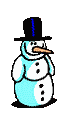 На печной трубе играет,Арфой служат провода,Музыканта всякий знает,      Хоть не видел никогда.Плывут туристы по рекеИли идут пешком.У них всегда есть в рюкзаке       Удобный легкий дом.   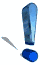 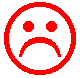 Без крыльев по небу летает,       Расплачется и пропадает.   Не пригорке-бугоркеСтоит девица в платке.Но наступит осень –       Платок она сбросит.   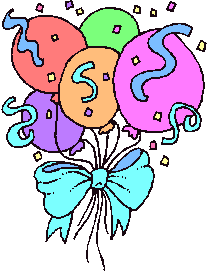 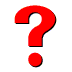 Был он желтым, стал он белым,Только дунет ветерок -К облакам взлетит он смело,       Он - летающий цветок.Этот жёлтый плод растетТам, где лето круглый год.Он как краешек луны,       Все вы знать его должны.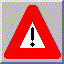 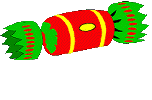 По тропинкам, по низинкамХодит лесом невидимка,Повторяя вслед за мной       Все слова в тиши лесной.   Это что там за стрелаНебо черное зажгла?Небо черное зажгла -       В землю с грохотом ушла.   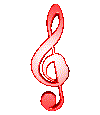 